          
МУНИЦИПАЛЬНОЕ ОБРАЗОВАНИЕ ГОРОД УРАЙ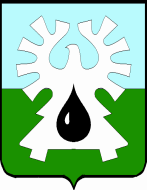 ХАНТЫ-МАНСИЙСКИЙ АВТОНОМНЫЙ ОКРУГ - ЮГРА ДУМА ГОРОДА УРАЙРЕШЕНИЕ      от 21 сентября 2017 года                                          	  	             № 64О награждении Благодарственным письмом Думы города УрайРассмотрев материалы, представленные для награждения Благодарственным письмом Думы города Урай, в соответствии с Положением «О наградах и почетных званиях города Урай», принятым  решением Думы города Урай от 24 мая 2012 года № 53, Дума города Урай решила:1. Наградить Благодарственным письмом Думы города Урай за профессиональные успехи в труде 1) и  в связи с празднованием Дня воспитателя и всех дошкольных работниковСиразиеву Гульсину Багденуровну, помощника воспитателя муниципального бюджетного дошкольного образовательного учреждения «Детский сад компенсирующей направленности №16 «Золотой ключик»;Тарасову Марину Михайловну, главного бухгалтера муниципального бюджетного дошкольного образовательного учреждения «Детский сад №6 «Дюймовочка»;2) и в связи с празднованием Дня учителяЭнзель Елену Юрьевну, учителя английского языка муниципального бюджетного общеобразовательного учреждения средняя общеобразовательная школа №5.2. Опубликовать настоящее решение в газете «Знамя».Председатель Думы города Урай                                  Г.П. Александрова